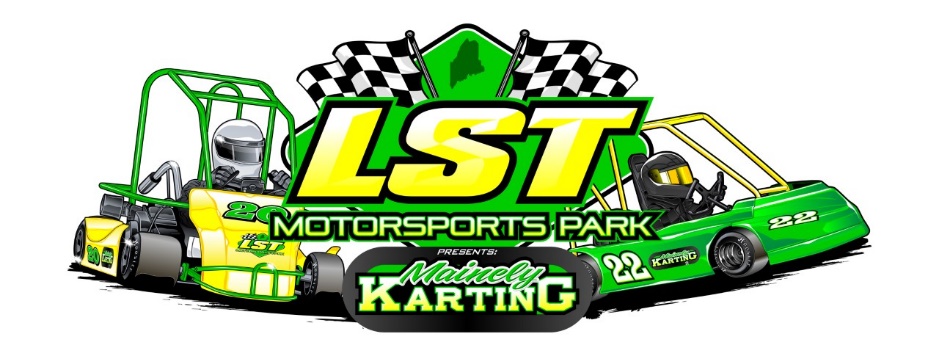      2022 CELEBRATION NIGHT         BANQUET TICKET ORDER FORMNAME___________________________  CELL # ___________________ MAILING ADDRESS___________________________________________TICKETS $35 EACH     QUANTITY ________ PAYMENT METHOD IS CASH OR CHECKDRIVERS NAME ___________________________NON RACING SIBLING OR CHILDRENS NAMES: __________________________________________________________DEADLINE TO PURCHASE TICKETS IS THURSDAY NOVENBER 3RDANY QUESTIONS PLEASE CONTACT DEBBIE DORE @ 207 432-1720PLEASE MAIL TODEB DORE                                                                                                           19 BRETON AVE                                                                                             SANFORD ME.04073